ESOGU Faculty of Education Primary Education Department - Preschool Education Program
Course Informatıon Form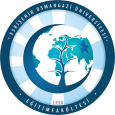 Instructor(s): Dr. Öğr. Üyesi D. Neslihan BAY                                                            Signature: 	                                                                                                                                           Date: SEMESTERAutumnCOURSE CODECOURSE NAME Mathematic Education in Early ChildhoodSEMESTERWEEKLY COURSE PERIODWEEKLY COURSE PERIODWEEKLY COURSE PERIODWEEKLY COURSE PERIODWEEKLY COURSE PERIODWEEKLY COURSE PERIODCOURSE OFCOURSE OFCOURSE OFCOURSE OFCOURSE OFCOURSE OFSEMESTERTheoryTheoryPracticeLabratoryLabratoryLabratoryCreditECTSTYPETYPETYPELANGUAGE333000035COMPULSORY ( X)  ELECTIVE (  )COMPULSORY ( X)  ELECTIVE (  )COMPULSORY ( X)  ELECTIVE (  )               TurkishCOURSE CATAGORYCOURSE CATAGORYCOURSE CATAGORYCOURSE CATAGORYCOURSE CATAGORYCOURSE CATAGORYCOURSE CATAGORYCOURSE CATAGORYCOURSE CATAGORYCOURSE CATAGORYCOURSE CATAGORYCOURSE CATAGORYCOURSE CATAGORYProfessional KnowledgeProfessional KnowledgeContent KnowledgeContent KnowledgeContent KnowledgeContent KnowledgeGeneral Culture KnowledgeGeneral Culture KnowledgeGeneral Culture KnowledgeGeneral Culture KnowledgeGeneral Culture KnowledgeElective CourseElective Course%25%25%75%75%75%75%0%0%0%0%0General Knowledge(   )  
Content Knowledge (  x )General Knowledge(   )  
Content Knowledge (  x )ASSESSMENT CRITERIAASSESSMENT CRITERIAASSESSMENT CRITERIAASSESSMENT CRITERIAASSESSMENT CRITERIAASSESSMENT CRITERIAASSESSMENT CRITERIAASSESSMENT CRITERIAASSESSMENT CRITERIAASSESSMENT CRITERIAASSESSMENT CRITERIAASSESSMENT CRITERIAASSESSMENT CRITERIAMID-TERMMID-TERMMID-TERMMID-TERMMID-TERMEvaluation TypeEvaluation TypeEvaluation TypeEvaluation TypeEvaluation TypeQuantityQuantity%MID-TERMMID-TERMMID-TERMMID-TERMMID-TERM Mid-Term Mid-Term Mid-Term Mid-Term Mid-Term1120MID-TERMMID-TERMMID-TERMMID-TERMMID-TERMQuizQuizQuizQuizQuizMID-TERMMID-TERMMID-TERMMID-TERMMID-TERMHomeworkHomeworkHomeworkHomeworkHomework1120MID-TERMMID-TERMMID-TERMMID-TERMMID-TERMProjectProjectProjectProjectProjectMID-TERMMID-TERMMID-TERMMID-TERMMID-TERMReportReportReportReportReportMID-TERMMID-TERMMID-TERMMID-TERMMID-TERMOthers (Term Paper)Others (Term Paper)Others (Term Paper)Others (Term Paper)Others (Term Paper)1120FINAL EXAMFINAL EXAMFINAL EXAMFINAL EXAMFINAL EXAM1140PREREQUIEITE(S)PREREQUIEITE(S)PREREQUIEITE(S)PREREQUIEITE(S)PREREQUIEITE(S)--------COURSE DESCRIPTIONCOURSE DESCRIPTIONCOURSE DESCRIPTIONCOURSE DESCRIPTIONCOURSE DESCRIPTIONDuring the course, the importance of mathematics education in pre-school, develop a positive attitude towards mathematics, the development concept in mathematics, mathematics and other sciences relationship, development of mathematical skills in pre-school, mathematics programs (Building Blocks, STEM, GEMS (Big Explanation in Math and Science, Big Maths for Little Kids); pre-school math processes (problem solving, reasoning / inquiry, communication, merge / link description ), the appropriate math activities to pre-school education program planning, implementation and evaluation will be handled.During the course, the importance of mathematics education in pre-school, develop a positive attitude towards mathematics, the development concept in mathematics, mathematics and other sciences relationship, development of mathematical skills in pre-school, mathematics programs (Building Blocks, STEM, GEMS (Big Explanation in Math and Science, Big Maths for Little Kids); pre-school math processes (problem solving, reasoning / inquiry, communication, merge / link description ), the appropriate math activities to pre-school education program planning, implementation and evaluation will be handled.During the course, the importance of mathematics education in pre-school, develop a positive attitude towards mathematics, the development concept in mathematics, mathematics and other sciences relationship, development of mathematical skills in pre-school, mathematics programs (Building Blocks, STEM, GEMS (Big Explanation in Math and Science, Big Maths for Little Kids); pre-school math processes (problem solving, reasoning / inquiry, communication, merge / link description ), the appropriate math activities to pre-school education program planning, implementation and evaluation will be handled.During the course, the importance of mathematics education in pre-school, develop a positive attitude towards mathematics, the development concept in mathematics, mathematics and other sciences relationship, development of mathematical skills in pre-school, mathematics programs (Building Blocks, STEM, GEMS (Big Explanation in Math and Science, Big Maths for Little Kids); pre-school math processes (problem solving, reasoning / inquiry, communication, merge / link description ), the appropriate math activities to pre-school education program planning, implementation and evaluation will be handled.During the course, the importance of mathematics education in pre-school, develop a positive attitude towards mathematics, the development concept in mathematics, mathematics and other sciences relationship, development of mathematical skills in pre-school, mathematics programs (Building Blocks, STEM, GEMS (Big Explanation in Math and Science, Big Maths for Little Kids); pre-school math processes (problem solving, reasoning / inquiry, communication, merge / link description ), the appropriate math activities to pre-school education program planning, implementation and evaluation will be handled.During the course, the importance of mathematics education in pre-school, develop a positive attitude towards mathematics, the development concept in mathematics, mathematics and other sciences relationship, development of mathematical skills in pre-school, mathematics programs (Building Blocks, STEM, GEMS (Big Explanation in Math and Science, Big Maths for Little Kids); pre-school math processes (problem solving, reasoning / inquiry, communication, merge / link description ), the appropriate math activities to pre-school education program planning, implementation and evaluation will be handled.During the course, the importance of mathematics education in pre-school, develop a positive attitude towards mathematics, the development concept in mathematics, mathematics and other sciences relationship, development of mathematical skills in pre-school, mathematics programs (Building Blocks, STEM, GEMS (Big Explanation in Math and Science, Big Maths for Little Kids); pre-school math processes (problem solving, reasoning / inquiry, communication, merge / link description ), the appropriate math activities to pre-school education program planning, implementation and evaluation will be handled.During the course, the importance of mathematics education in pre-school, develop a positive attitude towards mathematics, the development concept in mathematics, mathematics and other sciences relationship, development of mathematical skills in pre-school, mathematics programs (Building Blocks, STEM, GEMS (Big Explanation in Math and Science, Big Maths for Little Kids); pre-school math processes (problem solving, reasoning / inquiry, communication, merge / link description ), the appropriate math activities to pre-school education program planning, implementation and evaluation will be handled.COURSE OBJECTIVESCOURSE OBJECTIVESCOURSE OBJECTIVESCOURSE OBJECTIVESCOURSE OBJECTIVESLearning of developing child’s mathematical knowledge, Learning of instruction method s for developing child’s mathematical conceptsLearning of developing child’s mathematical knowledge, Learning of instruction method s for developing child’s mathematical conceptsLearning of developing child’s mathematical knowledge, Learning of instruction method s for developing child’s mathematical conceptsLearning of developing child’s mathematical knowledge, Learning of instruction method s for developing child’s mathematical conceptsLearning of developing child’s mathematical knowledge, Learning of instruction method s for developing child’s mathematical conceptsLearning of developing child’s mathematical knowledge, Learning of instruction method s for developing child’s mathematical conceptsLearning of developing child’s mathematical knowledge, Learning of instruction method s for developing child’s mathematical conceptsLearning of developing child’s mathematical knowledge, Learning of instruction method s for developing child’s mathematical conceptsADDITIVE OF COURSE TO APPLY PROFESSIONAL EDUATIONADDITIVE OF COURSE TO APPLY PROFESSIONAL EDUATIONADDITIVE OF COURSE TO APPLY PROFESSIONAL EDUATIONADDITIVE OF COURSE TO APPLY PROFESSIONAL EDUATIONADDITIVE OF COURSE TO APPLY PROFESSIONAL EDUATIONCOURSE OUTCOMESCOURSE OUTCOMESCOURSE OUTCOMESCOURSE OUTCOMESCOURSE OUTCOMESSaying mathematical concepts in preschool childhood, saying and practice activities for developing child’s mathematical conceptsSaying mathematical concepts in preschool childhood, saying and practice activities for developing child’s mathematical conceptsSaying mathematical concepts in preschool childhood, saying and practice activities for developing child’s mathematical conceptsSaying mathematical concepts in preschool childhood, saying and practice activities for developing child’s mathematical conceptsSaying mathematical concepts in preschool childhood, saying and practice activities for developing child’s mathematical conceptsSaying mathematical concepts in preschool childhood, saying and practice activities for developing child’s mathematical conceptsSaying mathematical concepts in preschool childhood, saying and practice activities for developing child’s mathematical conceptsSaying mathematical concepts in preschool childhood, saying and practice activities for developing child’s mathematical conceptsTEXTBOOKTEXTBOOKTEXTBOOKTEXTBOOKTEXTBOOKAkman, B. (Edt.) (2017). Okul öncesinde matematik eğitimi (5. Baskı). Ankara: Pegem Akademi Yayınları. Akman, B. (Edt.) (2017). Okul öncesinde matematik eğitimi (5. Baskı). Ankara: Pegem Akademi Yayınları. Akman, B. (Edt.) (2017). Okul öncesinde matematik eğitimi (5. Baskı). Ankara: Pegem Akademi Yayınları. Akman, B. (Edt.) (2017). Okul öncesinde matematik eğitimi (5. Baskı). Ankara: Pegem Akademi Yayınları. Akman, B. (Edt.) (2017). Okul öncesinde matematik eğitimi (5. Baskı). Ankara: Pegem Akademi Yayınları. Akman, B. (Edt.) (2017). Okul öncesinde matematik eğitimi (5. Baskı). Ankara: Pegem Akademi Yayınları. Akman, B. (Edt.) (2017). Okul öncesinde matematik eğitimi (5. Baskı). Ankara: Pegem Akademi Yayınları. Akman, B. (Edt.) (2017). Okul öncesinde matematik eğitimi (5. Baskı). Ankara: Pegem Akademi Yayınları. OTHER REFERENCESOTHER REFERENCESOTHER REFERENCESOTHER REFERENCESOTHER REFERENCESAktaş Arnas, Y. (2010). Okul öncesi dönemde matematik eğitimi. Adana: Nobel Kitabevi.Güven, Y. (2000). Erken çocukluk döneminde sezgisel düşünme ve matematik. İstanbul: Ya-Pa Yayınları.Aktaş Arnas, Y. (2010). Okul öncesi dönemde matematik eğitimi. Adana: Nobel Kitabevi.Güven, Y. (2000). Erken çocukluk döneminde sezgisel düşünme ve matematik. İstanbul: Ya-Pa Yayınları.Aktaş Arnas, Y. (2010). Okul öncesi dönemde matematik eğitimi. Adana: Nobel Kitabevi.Güven, Y. (2000). Erken çocukluk döneminde sezgisel düşünme ve matematik. İstanbul: Ya-Pa Yayınları.Aktaş Arnas, Y. (2010). Okul öncesi dönemde matematik eğitimi. Adana: Nobel Kitabevi.Güven, Y. (2000). Erken çocukluk döneminde sezgisel düşünme ve matematik. İstanbul: Ya-Pa Yayınları.Aktaş Arnas, Y. (2010). Okul öncesi dönemde matematik eğitimi. Adana: Nobel Kitabevi.Güven, Y. (2000). Erken çocukluk döneminde sezgisel düşünme ve matematik. İstanbul: Ya-Pa Yayınları.Aktaş Arnas, Y. (2010). Okul öncesi dönemde matematik eğitimi. Adana: Nobel Kitabevi.Güven, Y. (2000). Erken çocukluk döneminde sezgisel düşünme ve matematik. İstanbul: Ya-Pa Yayınları.Aktaş Arnas, Y. (2010). Okul öncesi dönemde matematik eğitimi. Adana: Nobel Kitabevi.Güven, Y. (2000). Erken çocukluk döneminde sezgisel düşünme ve matematik. İstanbul: Ya-Pa Yayınları.Aktaş Arnas, Y. (2010). Okul öncesi dönemde matematik eğitimi. Adana: Nobel Kitabevi.Güven, Y. (2000). Erken çocukluk döneminde sezgisel düşünme ve matematik. İstanbul: Ya-Pa Yayınları.TOOLS AND EQUIPMENTS REQUIREDTOOLS AND EQUIPMENTS REQUIREDTOOLS AND EQUIPMENTS REQUIREDTOOLS AND EQUIPMENTS REQUIREDTOOLS AND EQUIPMENTS REQUIREDCOURSE SYLLABUSCOURSE SYLLABUSWEEKTOPICS 1Concept development in childConcept teaching2Concept development in childConcept teaching3Piaget’s cognitive development theoryMathematic teaching in early childhood education4Piaget’s cognitive development theoryMathematic teaching in early childhood education5Prepare center of mathematics6Teacher mission of teaching mantic concepts Teaching mathematic with other activity situation in program7-8Midterm Exams9Teaching of mathematic concepts and abilities: classification comparison  pairing arranging number concept10Addition and subtraction activities11Spatial concept, geometric shapes, measuring activities,12Graphs, teaching math with computer13Practice14Practice15-16NOPROGRAM OUTCOMES321Be able to use Turkish language suitable for rules, effectively and properly, and to communicate effectively with students. XBecomes a teacher who believes in principles and reforms of Atatürk, believes in democracy and the rule of law, aware of Turkish national, spiritual, moral and cultural values, and shows awareness of them in teaching profession.XHave pedagogical knowledge about his/her profession area, knowing contemporary teaching methods and techniques, methods of measurement and evaluation and applies them.XBe able to use materials, information technology and communication technology  for required preschool education .XRecognizes the pre-school education institutions, refers to the characteristics, have knowledge about features of preschool teachers. X Be able to follow current national and international development about preschool education field.XBe able to take responsibility individually and as a member of group to solve the problems faced in practice of preschool education field.XBe able to have knowledge and information about the management in preschool education institutionsXBe able to design learning envoriments support individual and collaborative according children's development and cultural characteristics.  XBe able to collaborate with families, communities, and other individuals and to contribute to children's development and learning.  XBe able to use multiple tools and methods of early childhood assessments to continuously monitor and document children’s progress and to guide instruction.XBe able to  prepare an implemention training plans according children's development characteristic , interests, needs, environmental and cultural features.  XBe able to  to explain aims, principles, vision, mission, structure and functioning of Turkish education system, classroom management approaches and concepts related to education.XAcquire modern knowledge and practice skills about preschool education and child development.XHave knowledge about children’s cognitive, psycho-social, emotional, moral , language development, self-care skills, sexual development and physical properties in the preschool period. XHave knowledge physiological and anatomical characteristics of preschool children and can evaluate them with the characteristics of physical development.XBe able to prepare an implemention the different activities, such as science mathematics, music, games, art, drama, Turkish language and literacy preparation, that support pre-school education.XBe able to  recognize children who develop differently, to understand the characteristics of these children and be able to introduce special practices to support them both at home and school.XFollows innovations in educational technology, applies these innovations in the classroom environment. XProvides individual and professional development by having lifelong learning awareness and learns learning to learn.XReaches knowledge about her/his profession area by using a foreign language at a basic level.XBe able to  recognize the general characteristics of parents who have children in the preschool period as well as the children's needs in health, nutrition, education, and be able to use basic first aid skills.X1:None. 2:Partially contribution. 3: Completely contribution.1:None. 2:Partially contribution. 3: Completely contribution.1:None. 2:Partially contribution. 3: Completely contribution.1:None. 2:Partially contribution. 3: Completely contribution.1:None. 2:Partially contribution. 3: Completely contribution.